20/06/2022 17:41BionexoResultado da Tomada de PreçosNº20221905A074HEMUO Instituto de Gestão e Humanização – IGH, entidade de direito privado e sem fins lucrativos,classificado como Organização Social, vem tornar público a realização do Processo Seletivo deCompras, com a finalidade de adquirir bens, materiais e/ou medicamentos para o HMI - HospitalEstadual Materno-Infantil Dr. Jurandir do Nascimento, com endereço à Av. Perimetral, s/n,Quadra. 37, Lote 14, Setor Coimbra, Goiânia/GO, CEP: 74.530-020.Objeto: MATERIAL DE ESCRITÓRIOBionexo do Brasil LtdaRelatório emitido em 20/06/2022 17:40Tipo de Compra: Cotação via Bionexo/E-mailGoiânia: 20 de Junho de 2022CompradorIGH - Hospital Materno Infantil (11.858.570/0002-14)AV. PERIMETRAL, ESQUINA C/ RUA R7, SN - SETOR COIMBRA - GOIÂNIA, GO CEP: 74.530-020Relação de Itens (Confirmação)Pedido de Cotação : 220312046COTAÇÃO Nº 17398 - MATERIAL DE ESCRITÓRIO - HMI MAIO/2022Frete PróprioObservações: PAGAMENTO: Somente a prazo e por meio de depósito em conta PJ do fornecedor. *FRETE: Só serão aceitas propostas com frete CIF epara entrega no endereço: RUA R7 C/ AV PERIMETRAL, SETOR COIMBRA, Goiânia/GO CEP: 74.530-020, dia e horário especificado. *CERTIDÕES: AsCertidões Municipal, Estadual de Goiás, Federal, FGTS e Trabalhista devem estar regulares desde a data da emissão da proposta até a data dopagamento. *REGULAMENTO: O processo de compras obedecerá ao Regulamento de Compras do IGH, prevalecendo este em relação a estes termosem caso de divergência.Tipo de Cotação: Cotação EmergencialFornecedor : Todos os FornecedoresData de Confirmação : TodasFaturamentoMínimoValidade daPropostaCondições dePagamentoFornecedorPrazo de EntregaFrete ObservaçõesModerna Papelaria EireleGOIÂNIA - GOGisele Pessoa Cruz - (62) 9916-2 dias apósconfirmação1R$ 100,000022/05/202230 ddlCIFnull69249papelaria.moderna@yahoo.comMais informaçõesProgramaçãode EntregaPreçoUnitário FábricaPreçoValorTotalProdutoCódigoFabricante Embalagem Fornecedor Comentário JustificativaRent(%) QuantidadeUsuárioDioneiCajueiro DaSilvaFOLHA DE EVAAZUL 2MM 40 53136X 60 CMFOLHA DE EVA2MM 40 X 60CM - ibelModernaPapelariaEireleR$R$R$19,8000123456789----------1111111111nullnullnullnullnullnullnullnullnullnull----------10 Unidade1133333,9800 0,000026/05/202217:05DioneiCajueiro DaSilvaFOLHA DE EVABRANCO 2MM 48767FOLHA DE EVA2MM 40 X 60CM - ibelModernaPapelariaEireleR$R$R$19,800010 Unidade10 Unidade10 Unidade10 Unidade10 Unidade10 Unidade10 Unidade10 Unidade20 Unidade,9800 0,000040 X 60 CM26/05/202217:05DioneiCajueiro DaSilvaFOLHA DE EVAC/ GLITTERCOR AMARELO 47161FOLHA DE EVAC/ GLITTER -ibelModernaPapelariaEireleR$R$R$39,6000,9600 0,00002MM 40 X26/05/202260CM17:05DioneiCajueiro DaSilvaFOLHA DE EVAC/ GLITTERCOR AZULFOLHA DE EVAC/ GLITTER -ibelModernaPapelariaEireleR$R$R$39,600051512,9600 0,00002MM 40 X 60CM26/05/202217:05DioneiCajueiro DaSilvaFOLHA DE EVAC/ GLITTERCOR BRANCO 51520FOLHA DE EVAC/ GLITTER -ibelModernaPapelariaEireleR$R$R$39,6000,9600 0,00002MM 40 X 60CM26/05/202217:05DioneiCajueiro DaSilvaFOLHA DE EVAC/ GLITTERCOR ROXAFOLHA DE EVAC/ GLITTER -ibelModernaPapelariaEireleR$R$R$39,6000563615151350811,9600 0,00002MM 40 X 60CM26/05/202217:05DioneiCajueiro DaSilvaFOLHA DE EVAC/ GLITTERCOR VERDEFOLHA DE EVAC/ GLITTER -ibelModernaPapelariaEireleR$R$R$39,6000,9600 0,00002MM 40 X 60CM26/05/202217:05FOLHA DE EVAC/ GLITTERCORDioneiCajueiro DaSilvaFOLHA DE EVAC/ GLITTER -ibelModernaPapelariaEireleR$R$R$39,6000VERMELHO3,9600 0,00002MM 40 X 60CM26/05/202217:05DioneiCajueiro DaSilvaFOLHA DE EVAVERDE 2MM 48765FOLHA DE EVA2MM 40 X 60CM - ibelModernaPapelariaEireleR$R$R$19,80001,9800 0,000040 X 60 CM26/05/202217:05DioneiCajueiro DaSilvaPAPELCREPOM LISOAMARELOPAPELCREPOM LISOModernaPapelariaEireleR$R$R$24,000010112351,2000 0,0000-REALCE48CM X 2M26/05/202217:05https://bionexo.bionexo.com/jsp/RelatPDC/relat_adjudica.jsp1/2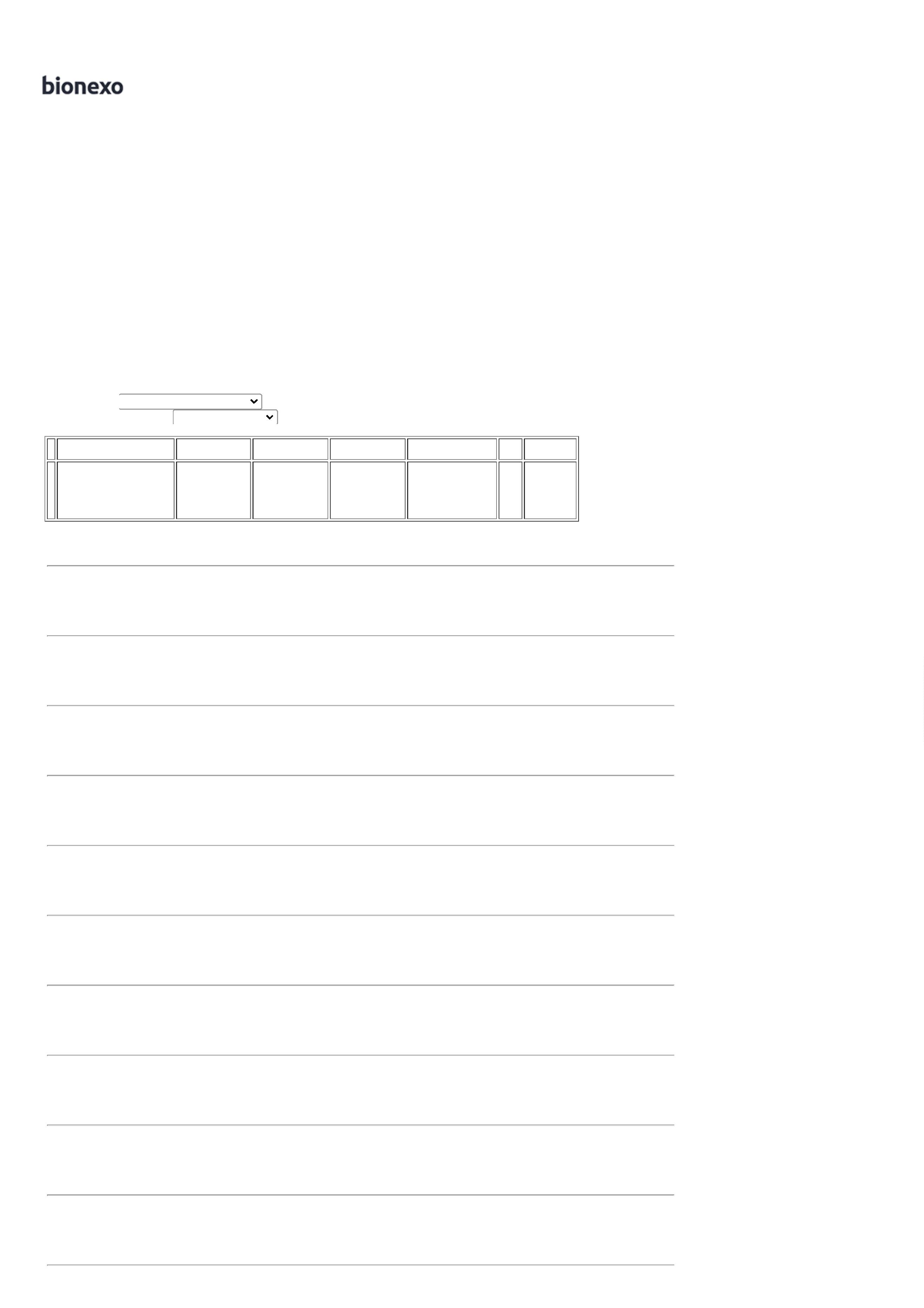 20/06/2022 17:41Bionexo11PAPELCREPOM LISOAZUL 48CM X11238-PAPELCREPOM LISO- REALCE1ModernaPapelariaEirelenull-R$R$20 UnidadeR$Dionei1,2000 0,000024,0000 Cajueiro DaSilva2M26/05/202217:05DioneiCajueiro DaSilvaPAPELPAPELCREPOM LISO- REALCEModernaPapelariaEireleR$R$R$24,000011111112 CREPOM LISO 29911BRANCO-------1111111nullnullnullnullnullnullnull-------20 Unidade20 Unidade20 Unidade20 Unidade10 Unidade10 Unidade10 Unidade1,2000 0,000026/05/202217:05DioneiCajueiro DaSilvaPAPELCREPOM LISOROXO 48CM XPAPELCREPOM LISOModernaPapelariaEireleR$R$R$24,0000345678501711123750812601931,2000 0,0000-REALCE2M26/05/202217:05DioneiCajueiro DaSilvaPAPELCREPOM LISOVERDE 48CMX 2MPAPELCREPOM LISOModernaPapelariaEireleR$R$R$24,00001,2000 0,0000-REALCE26/05/202217:05DioneiCajueiro DaSilvaPAPELCREPOM LISOVERMELHOESCURO 48CMX 2MPAPELCREPOM LISO- REALCEModernaPapelariaEireleR$R$R$24,00001,2000 0,000026/05/202217:05PAPEL EVACOMUMAMARELODioneiCajueiro DaSilvaFOLHA DE EVA2MM 40 X 60CM - ibelModernaPapelariaEireleR$R$R$19,800040CMX60CMESPESSURA,5MM1,9800 0,000026/05/202217:051DioneiCajueiro DaSilvaPAPEL EVACOMUM ROXO40CMX60CM 60194ESPESSURAFOLHA DE EVA2MM 40 X 60CM - ibelModernaPapelariaEireleR$R$R$19,80001,9800 0,000026/05/20221,5MM17:05PAPEL EVACOMUMVERMELHO0CMX60CMESPESSURADioneiCajueiro DaSilvaFOLHA DE EVA2MM 40 X 60CM - ibelModernaPapelariaEireleR$R$R$19,8000601965612241,9800 0,000026/05/202217:051,5MMPAPELFOTOGRAFICOGLOSSY135G/M2 A4PCT C/ 50FOLHAS -MASTERPRINTPAPELFOTOGRAFICOGLOSSY35G/M² A4PCT C/ 50FOLHASDioneiCajueiro DaSilva;Fornecedor1 não atingiuModernaPapelariaEireleR$R$R$86,700019-50null3 Unidade1faturamento 28,9000 0,0000mínimo.26/05/202217:05TotalParcial:R$587,10002243.043.0Total de Itens da Cotação: 19Total de Itens Impressos: 19TotalGeral:R$587,1000Clique aqui para geração de relatório completo com quebra de páginahttps://bionexo.bionexo.com/jsp/RelatPDC/relat_adjudica.jsp2/2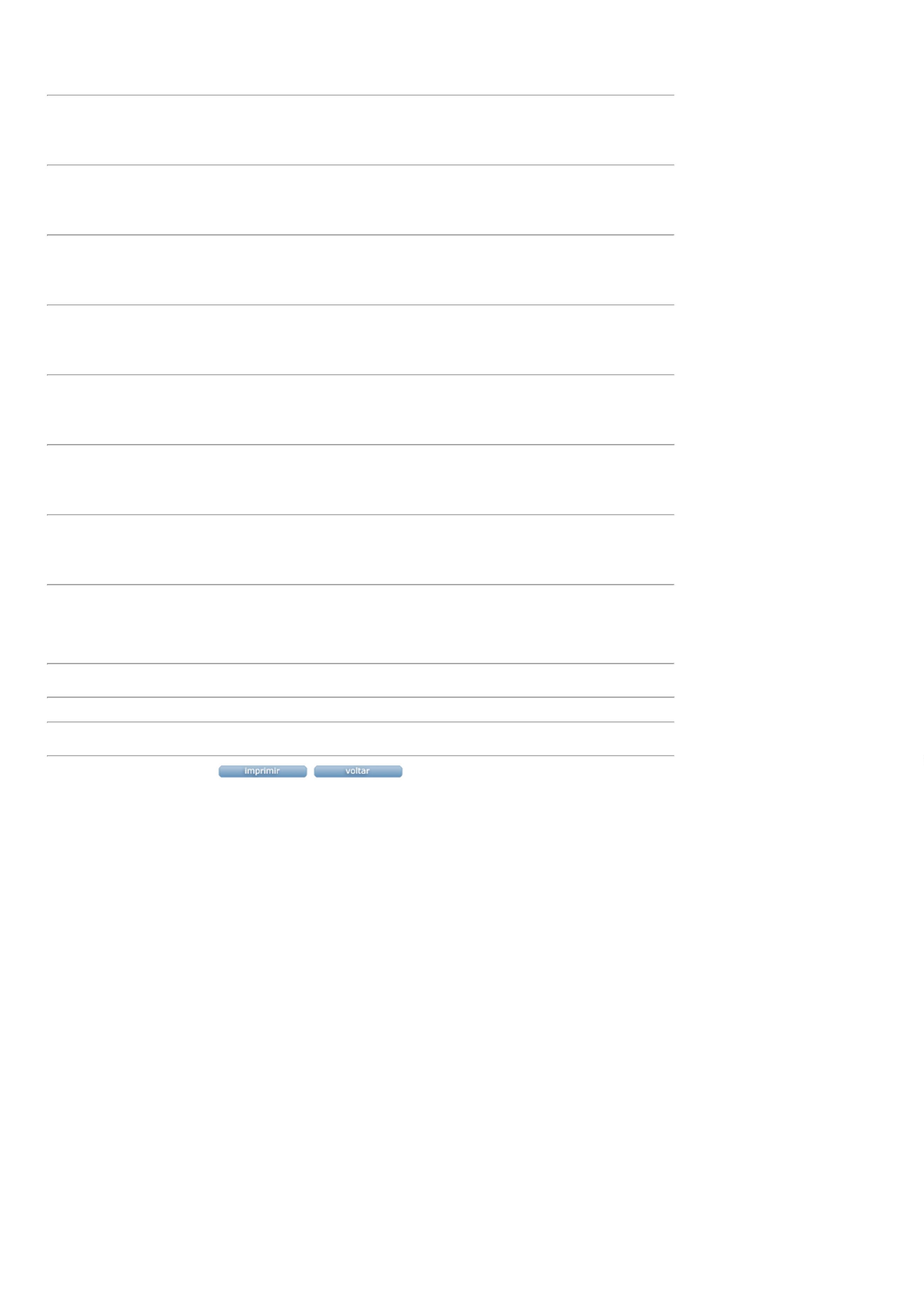 